To work with an organization which give me an ample opportunity to learn and grow along with the organization and to prove myself worth of shouldering the responsibilities assigned to me and meeting such challenges Capable accounting assistant successful at managing multiple projects and consistently meeting deadlines under pressure. Extensive knowledge of Orion accounting software, tally erp-9 software and processes, VAT calculation, finalization of accounts. Skilled in regulatory reporting, accounting operations and tax accounting.VINTRA TAX SERVICEAccountant and VAT practitioner from April 2014 to March 2017Duties and responsibilities Maintain day to day books of accounts in tally of client companies Maintain bank reconciliation statement and reconciliation of debtors and creditors Exporting the tally details to excel software for uploading the vat details in official website and also registering new companies for VAT registrationCalculation of monthly and quarterly VAT  of client companies  and filing the details in the official websitesFinalization of accounts for tax audit purposes and assist with auditor during the final audit Maintain petty cash book and make the internal audit and also dealing with other taxDANUBE BUILDING MATERIALS DUBAIACCOUNTANT FROM 14-08-2017 TO 08-11-2017Duties and responsibilitiesPreparing journal entries for the month end and balancing GL-reco  in Orion softwarePreparing  conjv, hbjv,jv,opv,pettycash reimbursement , ftrf,bjv , ccrv, entriesMaking receipt of sales and preparing crv and pdcr  entriesUpdating the daily production details LGRN ,IGRN,SGRN costing  and making its s-bills for the payments Uploading the OT of factory employees in HR portal of head officePreparing the jv and opv entries for the payment of suppliers Updating the manual books like delivery order books, sales return books.Printing and distribution of sales invoices and filing the invoice copy after the customer signatureControl over the sales man receipt book and its updationFREELANCER IN ACCOUNTING from Dec 2017 to Feb. 2018Duties and responsibilitiesUndertakes the accounting works up to  finalization  on commission basisI hereby declare that all the above mentioned information is true to the best of my knowledge and i bear the responsibility for the correctness of the above mentioned particulars                                   NOWSHAD 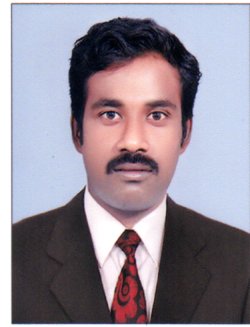 CAREER OBJECTIVESUMMARYEXPERIENCEskis	SKILLSVATTALLYWORDEXCELORIONEDUCATIONCOURSEUNIVERSITY /INSTITUTION%/ GRADEBachelor of commerceUniversity of kerala71.33 (tax as main subject)g-accountant(tally)g-techB+g-operator(ms office)g-techADECLARATION